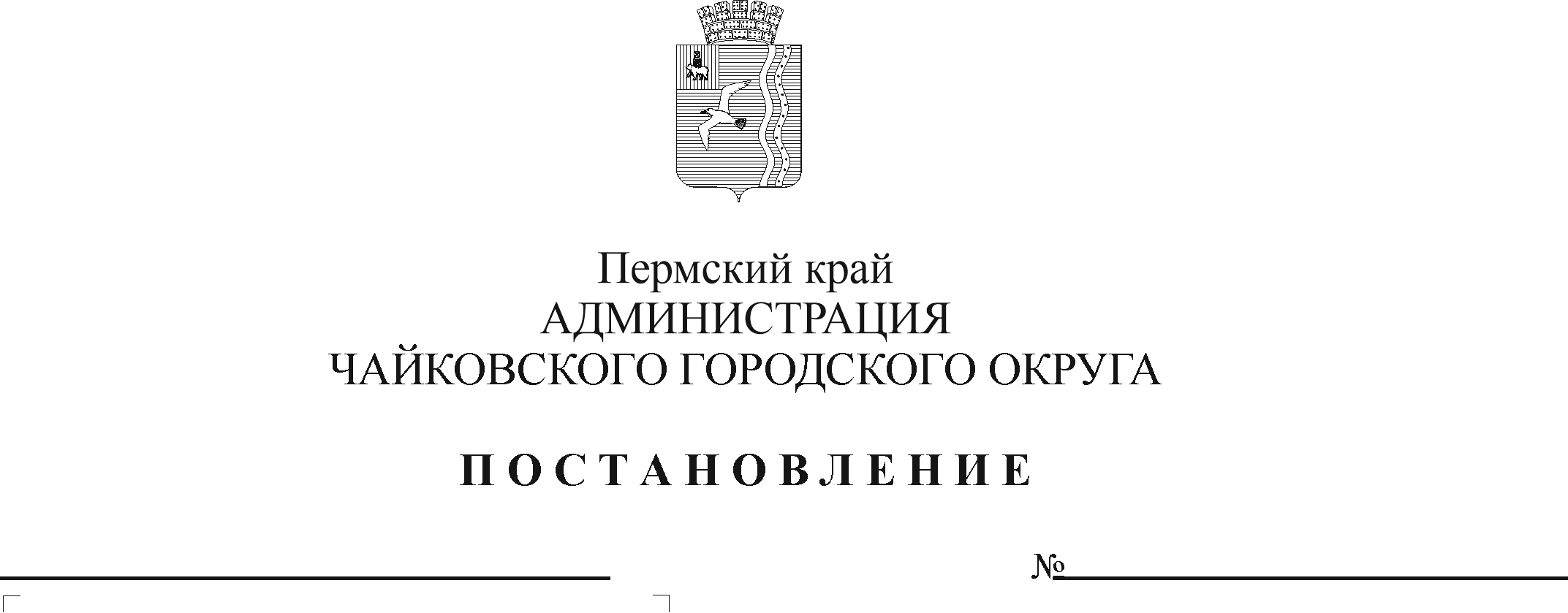 В целях реализации на территории Чайковского городского округа Постановления Правительства Российской Федерации от 9 июля 2016 г. № 649 «О мерах по приспособлению жилых помещений и общего имущества в многоквартирном доме с учетом потребностей инвалида», на основании постановления администрации города Чайковского от 24 мая 2019 г. № 1005 «Об утверждении Положения о муниципальной комиссии по обследованию жилых помещений инвалидов и общего имущества в многоквартирных домах, в которых проживают инвалиды, на территории Чайковского городского округа», Устава Чайковского городского округаПОСТАНОВЛЯЮ:Внести изменения в план мероприятий по приспособлению жилых помещений инвалидов и общего имущества в многоквартирных домах, в которых расположены указанные жилые помещения, утвержденный постановлением администрации Чайковского городского округа от 22 апреля 2020 г. № 435, изложив его в новой редакции согласно приложению.Опубликовать постановление в муниципальной газете «Огни Камы» и разместить на официальном сайте администрации Чайковского городского округа.Постановление вступает в силу после его официального опубликования и распространяется на правоотношения, возникшие с 1 января 2021 г.Глава городского округа –глава администрацииЧайковского городского округа					        Ю.Г. ВостриковПриложениек постановлению администрацииЧайковского городского округаот                        №ПЛАНМЕРОПРИЯТИЙ ПО ПРИСПОСОБЛЕНИЮ ЖИЛЫХ ПОМЕЩЕНИЙ ИНВАЛИДОВИ ОБЩЕГО ИМУЩЕСТВА В МНОГОКВАРТИРНЫХ ДОМАХ, В КОТОРЫХРАСПОЛОЖЕНЫ УКАЗАННЫЕ ПОМЕЩЕНИЯ№МероприятиеСрок исполнения мероприятияОтветственные исполнители12341Рассмотрение документов, поступающих в заявительном порядке от инвалидов и организаций по вопросам проведения обследования жилого помещения инвалида и общего имущества в многоквартирном доме, в котором проживает инвалид.постоянночлены муниципальной комиссии2Проведение обследования жилых помещений инвалидов и общего имущества в многоквартирных домах, в которых расположены указанные помещения, в целях их приспособления с учетом потребностей инвалидов и обеспечения условий их доступности для инвалидов.в течение 10 рабочих дней после поступления документов в адрес председателя муниципальной комиссиичлены муниципальной комиссии3Оформление проекта акта обследования жилого помещения инвалида и общего имущества в многоквартирном доме, в котором проживает инвалид (далее - акт обследования) по форме, утвержденной Приказом Минстроя России от 23.11.2016   № 836/пр «Об утверждении формы акта обследования жилого помещения инвалида и общего имущества в многоквартирном доме, в котором проживает инвалид, в целях их приспособления с учетом потребностей инвалида и обеспечения условий их доступности для инвалида».в течение 1 месяца со дня проведения обследованияУправление строительства и архитектуры администрации Чайковскогогородского округа (далее – УСиА АЧГО)4Проведение заседания муниципальной комиссии с целью принятия решений по  обследованию. в течение 10 рабочих дней после подготовки акта обследованияпредседатель муниципальной комиссии5Принятие решения о проведении проверки экономической целесообразности реконструкции или капитального ремонта многоквартирного дома (части дома), в котором проживает инвалид, в целях приспособления жилого помещения инвалида и (или) общего имущества в многоквартирном доме, в котором проживает инвалид, с учетом потребностей инвалида и обеспечения условий их доступности для инвалида (далее – проверка экономической целесообразности) в случае, если в акте обследования содержится вывод об отсутствии технической возможности для приспособления жилого помещения инвалида и (или) общего имущества в многоквартирном доме, в котором проживает инвалид, с учетом потребностей инвалида и обеспечения условий их доступности для инвалида, то есть о невозможности  приспособления жилого помещения инвалида и (или) общего имущества в многоквартирном доме, в котором проживает инвалид, с учетом потребностей инвалида и обеспечения условий их доступности для инвалида без изменения существующих несущих и ограждающих конструкций многоквартирного дома (части дома) путем осуществления его реконструкции или капитального ремонта.на заседании муниципальной комиссиичлены муниципальной комиссии6Составление протокола заседания муниципальной комиссии, его подписание секретарем и председателем муниципальной комиссии.в течение 5 рабочих дней после проведения заседаниясекретарь муниципальной комиссии7Проведение проверки экономической целесообразности.в течение 1 месяца со дня подписания акта обследованиячлены муниципальной комиссии8Принятие решения об экономической целесообразности (нецелесообразности) реконструкции или капитального ремонта многоквартирного дома (части дома), в котором проживает инвалид, в целях приспособления жилого помещения и (или) общего имущества в многоквартирном доме, в котором проживает инвалид, с учетом потребностей инвалида и обеспечения условий их доступности для инвалида.в течение 1 месяца со дня проведения проверки экономической целесообразностичлены муниципальной комиссии9Подготовка решения об экономической целесообразности (нецелесообразности) реконструкции или капитального ремонта многоквартирного дома (части дома), в котором проживает инвалид, в целях приспособления жилого помещения и (или) общего имущества в многоквартирном доме, в котором проживает инвалид, с учетом потребностей инвалида и обеспечения условий их доступности для инвалида.в течение 10 рабочих дней со дня принятия решения об экономической целесообразности (нецелесообразности)УСиА АЧГО, МКУ «Чайковское Управление капитального строительства» (далее – МКУ «Чайковское УКС»)10Вынесение заключения о возможности  приспособления жилого помещения инвалида и общего имущества в многоквартирном доме, в котором проживает инвалид, с учетом потребностей инвалида и обеспечения условий их доступности для инвалида или заключения об отсутствии такой возможности.в течение 1 месяца со дня проведения проверки экономической целесообразностичлены муниципальной комиссии11Подготовка заключения о возможности  приспособления жилого помещения инвалида и общего имущества в многоквартирном доме, в котором проживает инвалид, с учетом потребностей инвалида и обеспечения условий их доступности для инвалида или заключения об отсутствии такой возможности.в течение 10 рабочих дней со дня вынесения заключенияУСиА АЧГО, МКУ «Чайковское УКС»12Направление экземпляра заключения об отсутствии возможности приспособления жилого помещения инвалида и общего имущества в многоквартирном доме, в котором проживает инвалид, с учетом потребностей инвалида и обеспечения условий их доступности для инвалида, в организацию, осуществляющую управление многоквартирным домом, в котором проживает инвалид (управляющую компанию, товарищество собственников жилья, жилищно-строительный кооператив и т.д.) для принятия мер по признанию жилого помещения инвалида непригодным для проживания граждан и членов их семей в соответствии с постановлением Правительства Российской Федерации от 28 января 2006 г. № 47 «Об утверждении Положения о признании помещения жилым помещением, жилого помещения непригодным для проживания, многоквартирного дома аварийным и подлежащим сносу или реконструкции, садового дома жилым домом и жилого дома садовым домом», а также заявителю с целью информирования.в течение 10 рабочих дней со дня вынесения заключенияУСиА АЧГО13Направление главе Чайковского городского округа (в случае, если жилое помещение относится к муниципальному жилищному фонду) или в организацию, осуществляющую управление многоквартирным домом, в котором проживает инвалид (управляющую компанию, товарищество собственников жилья, жилищно-строительный кооператив и т.д.) для проведения мероприятий, заявителю с целью информирования заключения о возможности приспособления жилого помещения инвалида и общего имущества в многоквартирном доме, в котором проживает инвалид, с учетом потребностей инвалида и обеспечения условий их доступности в течение 10 рабочих дней со дня вынесения заключенияУСиА АЧГО